ПЕРПЕНДИКУЛЯРНОСТЬ ПЛОСКОСТЕЙПРЯМОУГОЛЬНЫЙ ПАРАЛЛЕЛИПИПЕД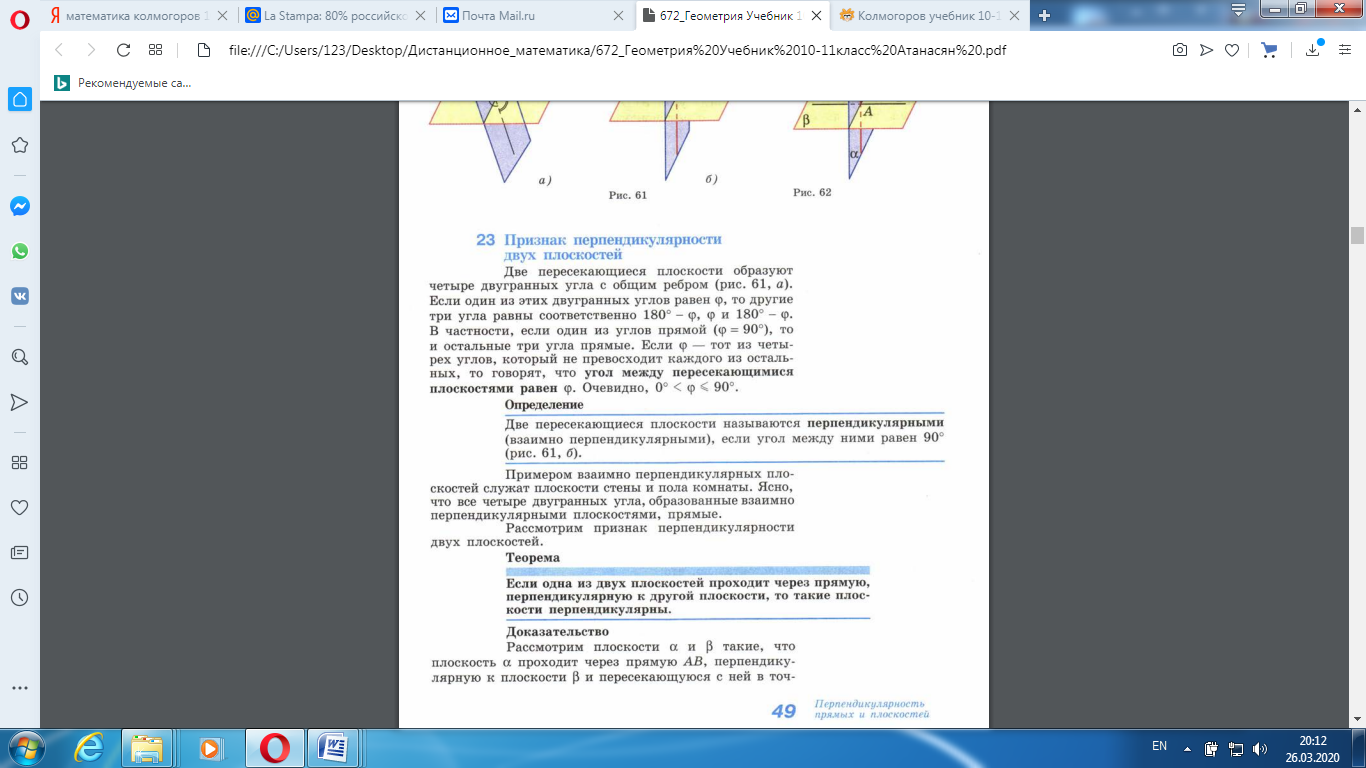 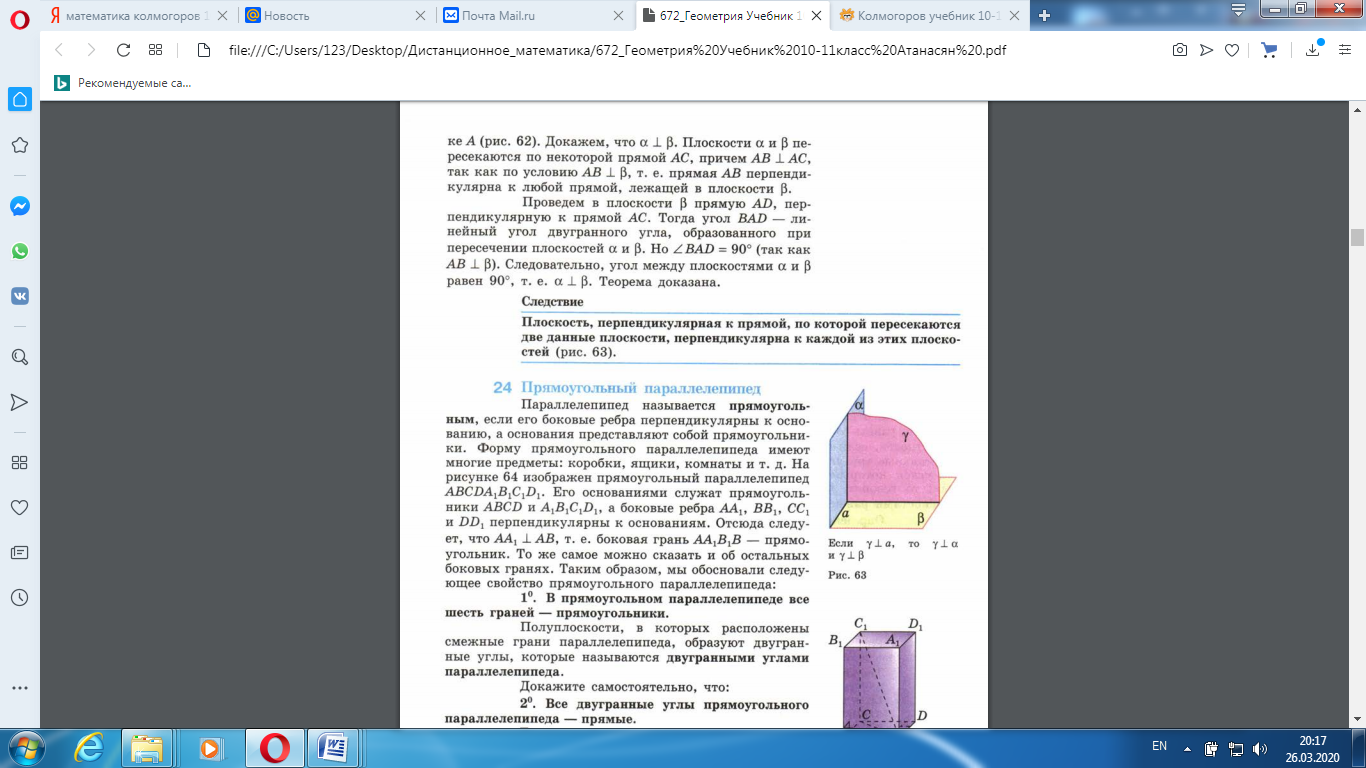 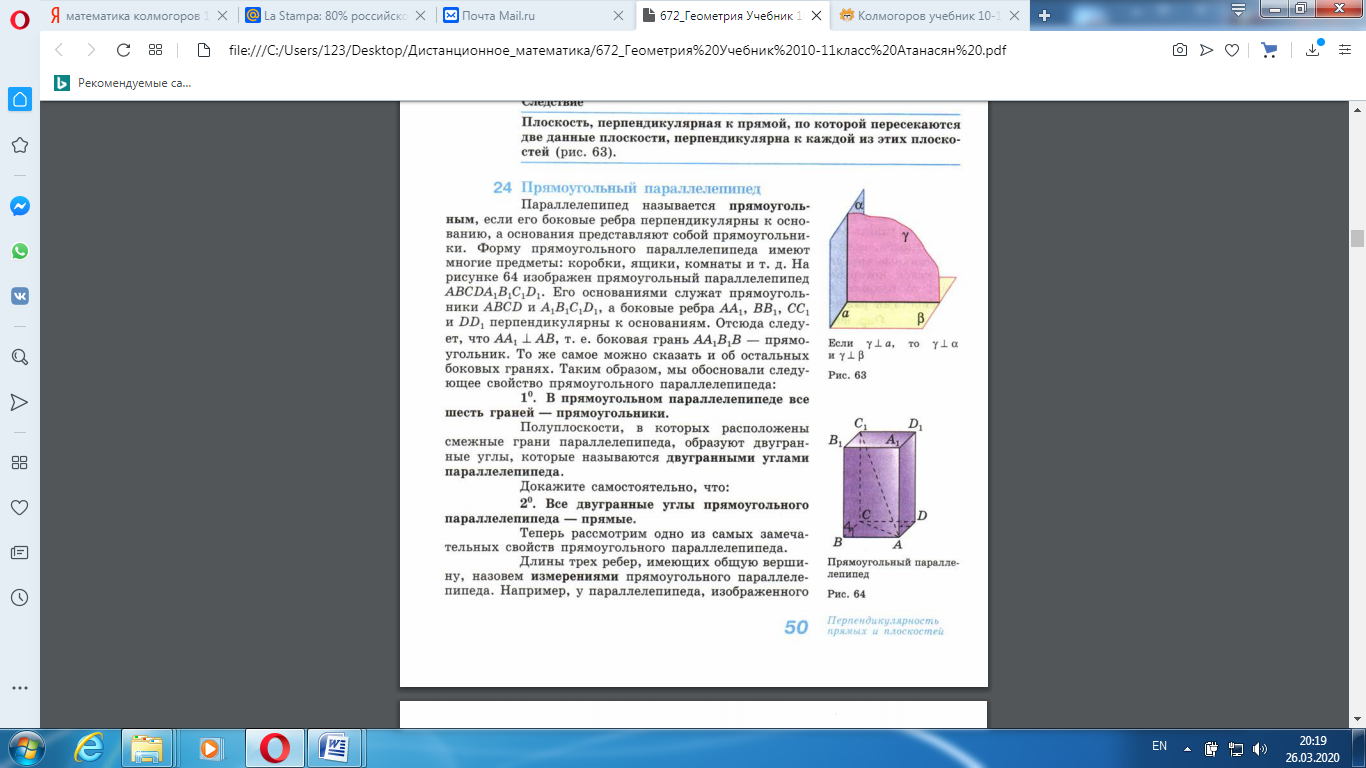 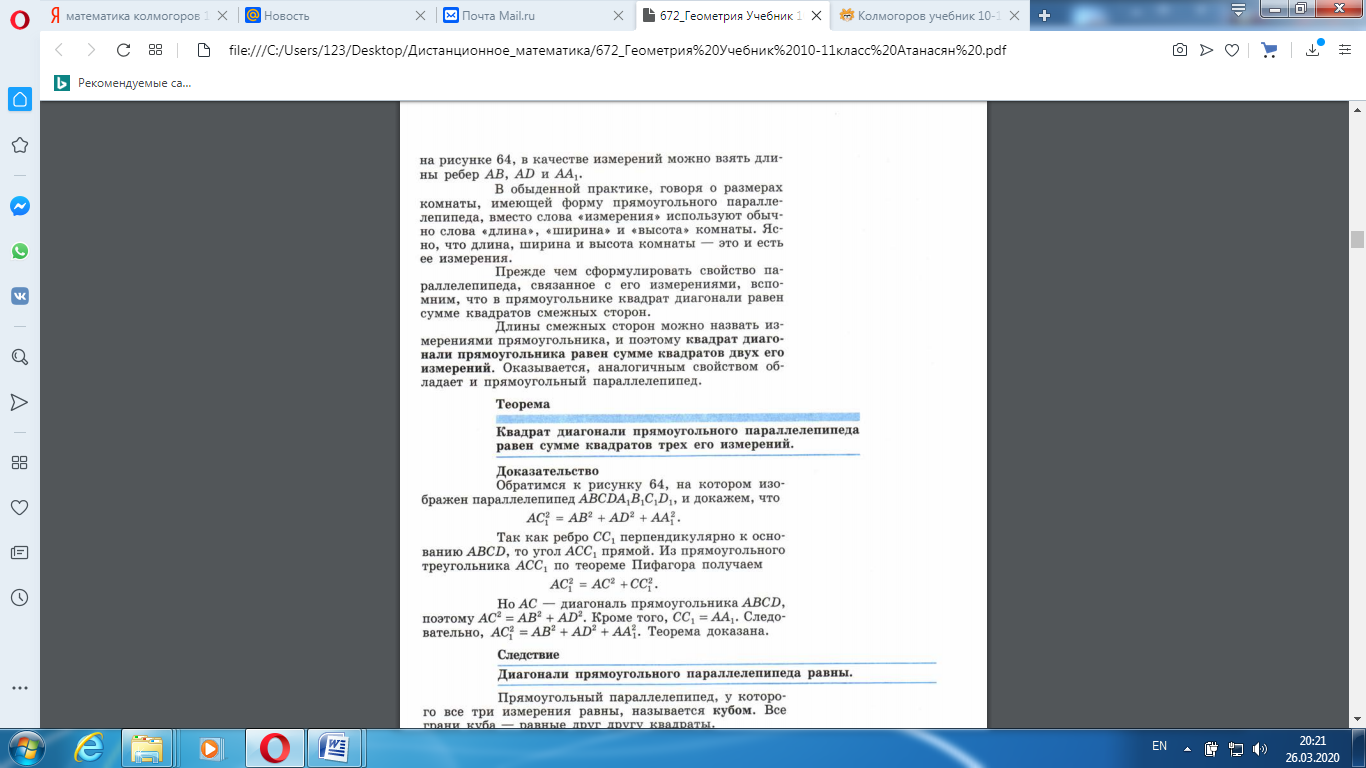 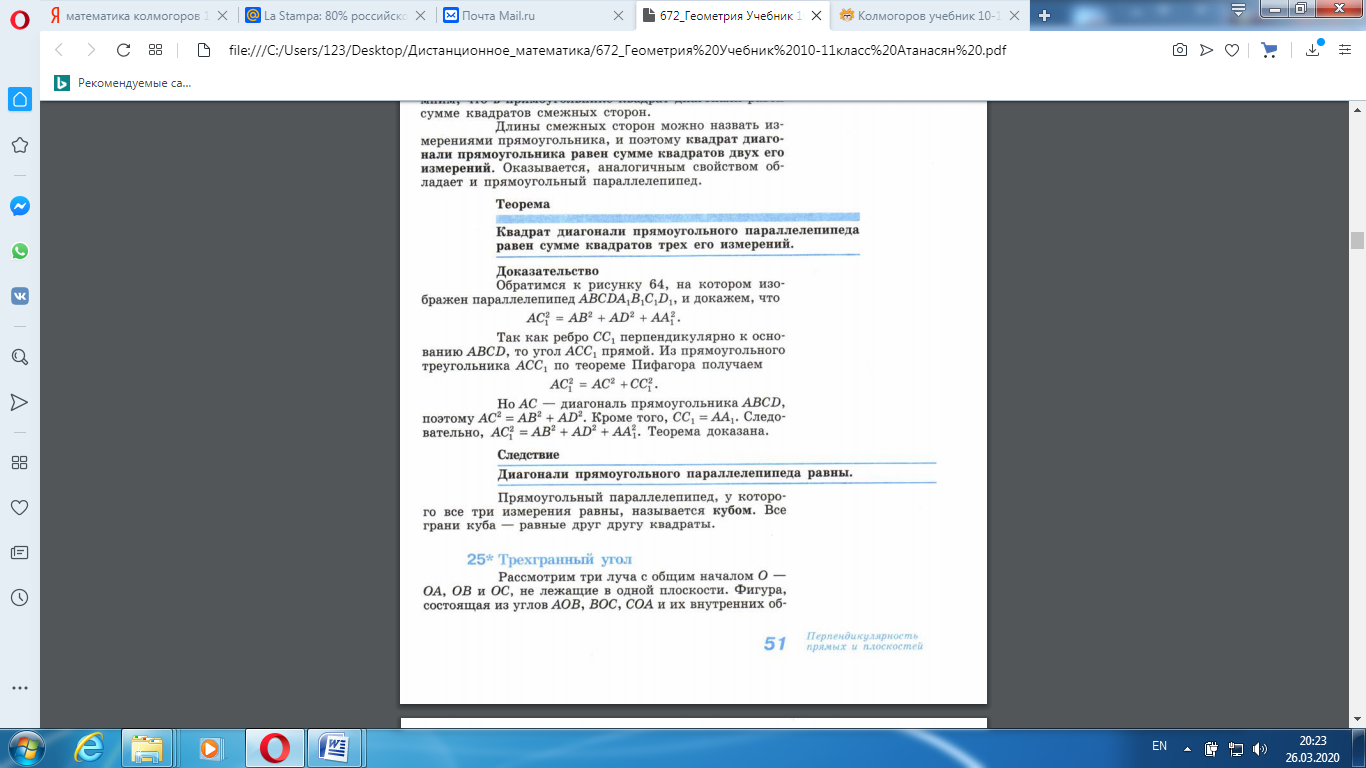 